(Form No: FR-; Revizyon Tarihi: ; Revizyon No: )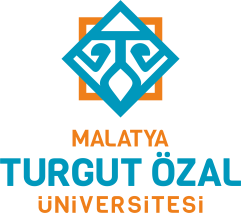 GİDEN EVRAKDoküman NoİA-123GİDEN EVRAKİlk Yayın Tarihi01.04..2019GİDEN EVRAKRevizyon TarihiGİDEN EVRAKRevizyon NoGİDEN EVRAKSayfa1/1HazırlayanOnaylayanSistem Onayı